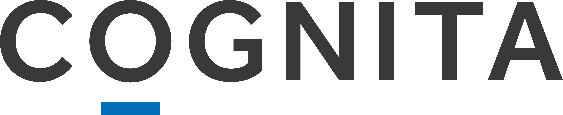 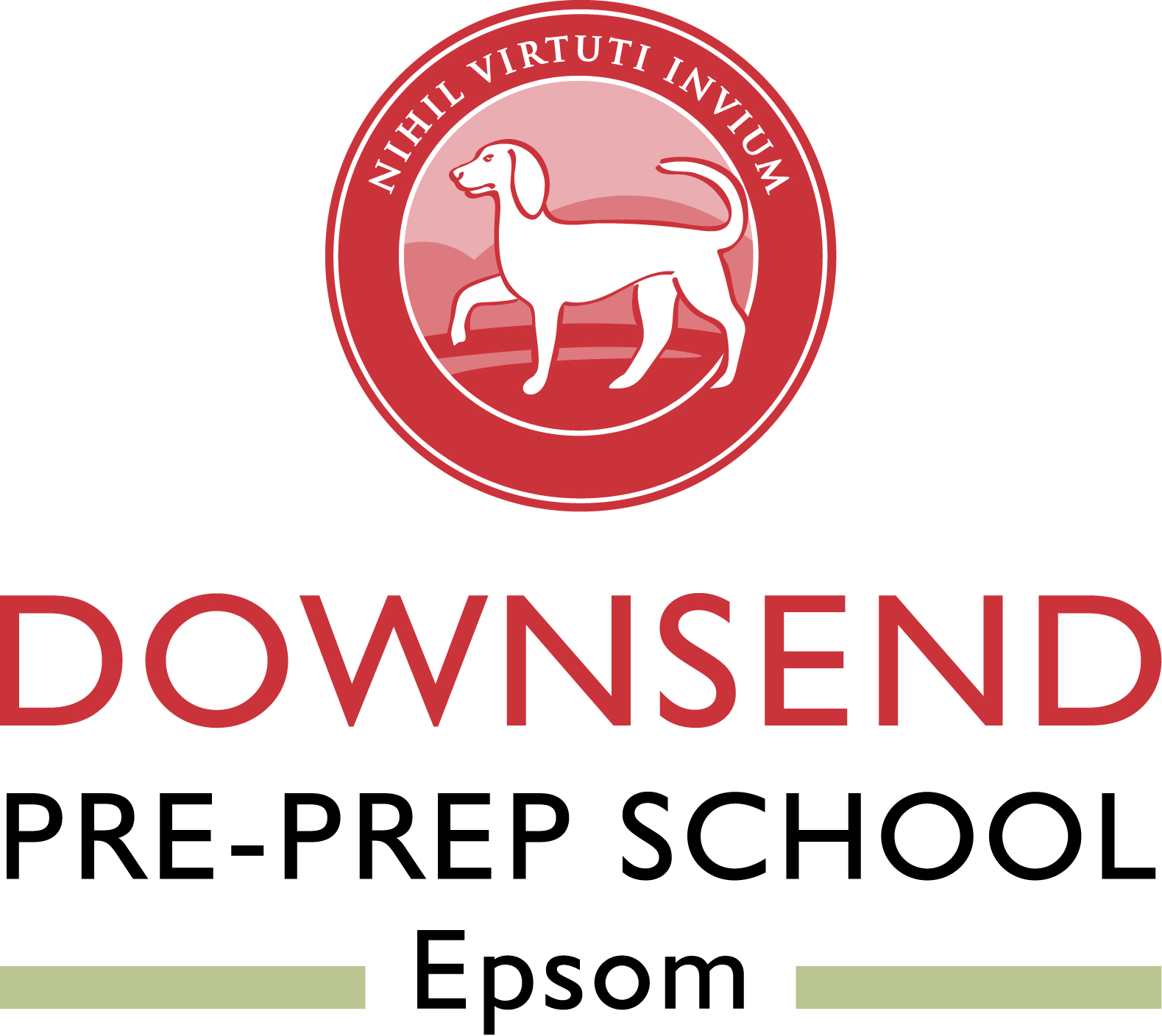 Curriculum PolicySeptember 2019IntroductionThe purpose of this policy is to ensure that our curriculum supports our school ethos and fulfils our school aims, which are defined as:Inspiring AchievementNurturing IndividualityCreating OpportunityLooking ForwardThis policy applies to all pupils, including those in the Early Years.We see the curriculum as, ‘The total learning experience for our pupils, which includes not only the taught lessons but also the routines, behaviours, events, activities and other opportunities that our pupils experience on a daily, weekly and yearly basis in order to ensure that all of them make the best progress possible and attain high standards’.A well-structured and coherent curriculum is a fundamental element of the tripartite of education that underpins all successful schools and includes Teaching, Learning and Assessment as in the following model: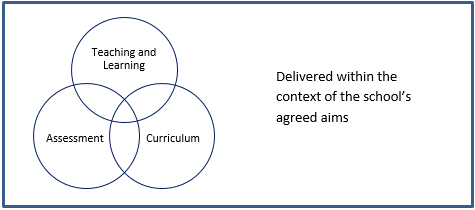 We aim to provide a curriculum to develop pupils who love learning. We understand that the curriculum, both within taught lessons and beyond them, and in everything we say and do, should create an environment where academic risk-taking, questioning and debating, challenging thinking and the freedom to learn from mistakes are all encouraged.Our curriculum offers all pupils the opportunity to experience linguistic, mathematical, scientific, technological, human and social, physical, aesthetic and creative aspects of education. We intend that our curriculum should imbue in our pupils: A passion for life-long learning; A capacity for independent and critical thinking; Self-awareness, self-regulation and resilience;Self-confidence without arrogance; and Genuine interests that extend beyond the confines of the classroom. British values, which are; democracy, the rule of law, individual liberty and mutual respect and tolerance of those with different faiths and beliefs, are actively promoted in every aspect of school life.Our curriculum is compliant with the following regulatory requirements as outlined in the Independent School Standards:	The written policy, plans and schemes of work:– 	(i) take into account the ages, aptitudes and needs of all pupils, including those pupils with 	an EHC plan; and 	(ii) do not undermine the fundamental British values of democracy, the rule of law, individual 	liberty, and mutual respect and tolerance of those with different faiths and beliefs. 	For the purposes of paragraph the matters are: 	(a) full-time supervised education for pupils of compulsory school age (construed in 	accordance with section 8 of the Education Act (1996), which gives pupils experience in 	linguistic, mathematical, scientific, technological, human and social, physical and aesthetic 	and creative education; 	(b) that pupils acquire speaking, listening, literacy and numeracy skills; 	(c) personal, social, health and economic education which: 		(i) reflects the school’s aim and ethos; and 		(ii) encourages respect for other people, paying particular regard to the protected 		characteristics set out in the 2010 Act(a);(d)	for pupils receiving secondary education, access to accurate, up-to-date careers guidance that– (i) is presented in an impartial manner; (ii) enables them to make informed choices about a broad range of career options; and (iii) helps to encourage them to fulfil their potential.  The school has a separate careers guidance policy.where the school has pupils below compulsory school age, a programme of activities which is appropriate to their educational needs in relation to personal, social, emotional and physical development and communication and language skills;that all pupils have the opportunity to learn and make progress and effective preparation of pupils for the opportunities, responsibilities and experiences of life in British society. Taught CurriculumOur taught curriculum broadly follows and, at times, goes beyond the Early years Foundation Stage and National Curriculum at KS1 and is formally assessed at the end of the Early Years using the Early Learning Goals. Our pupils also take GL summative assessments at the end of Reception and Year 1 in English and Mathematics.Details of how the taught curriculum is translated into half termly units of work can be found on medium term plans shared with parents each half term.The taught curriculum will ensure that by the time the pupils have completed their time with us, all pupils are able to demonstrate the knowledge, skills and understanding to enable them to move onto the next stage of their education at the highest level. Special Educational Needs and Disability - SENDOur curriculum is inclusive. For those pupils with special educational needs or specific learning difficulties, the school has a Special Education Needs Co-ordinator who works with parents, teachers and pupils.Further details of this provision can be found in our Special Educational Needs and Disability (SEND) Policy.SMSCOur policy follows the advice given by the DfE in the non-statutory guidance of November 2014 and meets the requirements of the Independent School Standards. Aspects of SMSC are infused within the day to day operation of our school; incorporated through the curriculum, both in content included in subject schemes of work and through other planned learning opportunities in the school. They are captured in our written aims and expressed in the ethos and behaviours of everyone. Our approach to SMSC ensures that principles are actively promoted which:Enable pupils to develop their self-knowledge, self-esteem and self-confidence; Enable pupils to distinguish right from wrong and to respect the civil and criminal law of England; Encourage pupils to accept responsibility for their behaviour, show initiative and understand how they can contribute positively to the lives of those living and working in the locality in which the school is situated and to society more widely; Enable pupils to acquire a broad general knowledge of and respect for public institutions and services in England; Further tolerance and harmony between different cultural traditions by enabling pupils to acquire an appreciation of and respect for their own and other cultures; Encourage respect for other people, paying particular regard to the protected characteristics set out in the 2010 Act; and Encourage respect for democracy and support for participation in the democratic process, including respect for the basis on which the law is made and applied in England.Discriminatory or extremist opinions or behaviours are challenged as a matter of routine.In addition, our approach to SMSC ensures that all pupils will gain an:Understanding of how citizens can influence decision-making through the democratic process; Appreciation that living under the rule of law protects individual citizens and is essential for their well-being and safety; Understanding that there is a separation of power between the executive and the judiciary, and that while some public bodies such as the police and the army can be held to account through Parliament, others, such as the courts, maintain independence; Understanding that the freedom to hold other faiths and beliefs is protected in law; Acceptance that people having different faiths or beliefs to oneself (or having none) should be accepted and tolerated, and should not be the cause of prejudicial or discriminatory behaviour; andUnderstanding of the importance of identifying and combatting discrimination.Religious Education and PSHEEOur school chooses to respond to the legal requirement in maintained schools to teach Religious Education and Sex and Relationships Education, and to non-statutory guidelines to cover other aspects of Personal, Social, Health and Economic Education (PSHEE) relevant to ther age of our pupils. Our programme encourages respect for other people, with particular regard to the protected characteristics under the Equality Act 2010In the Early Years Foundation Stage, we cover the full Personal, Social and Emotional Development expectations through our day to day curriculum delivery working towards achieving (as a minimum) the Early Learning Goals in Self Confidence amd Self Awareness, Making Relationships and Managing Feelings and Behaviour. In Year 1, there are discrete PSHEE lesson as required. School assemblies are also used to deliver elements of the PSHEE and PSED curiuclum for Reception and Year 1.Co-curriculurA wide range of enrichment activities supplement the timetabled curriculum. Our pupils are encouraged to take part in an extensive range of art, drama, music, sport and other activities and clubs. Regular themed days are held. These may include Road Safety Day, World Book Day, Kindness Day, National Outdoor Learning day etc   Pupils are taken to places of interest on a termly basis according to age and visitors are invited into school to work with the children also. Such examples include drama workshops, visits by a mobile museum, visits by doctoris, dentists, firefighters etc Other OpportunitiesOur school aims to provide an education for life. Other aspects of our curriculum which enable our pupils to gain the skills, knowledge and experience to be successful adults include:Fundraising Activities;School council;Healthy Schools council;Eco councilAfter School activitiesResponsibilityThe person with responsibility for the overview and yearly evaluation of this policy is Vanessa Conlan. However, all staff are responsible for ensuring this policy is implemented and acted on.When evaluating the use and impact of this policy, our school leaders will evaluate the extent to which there is evidence of a curriculum which:Fulfils the aims of the school;Embeds aspiration, attributes and the expectation to achieve high standards and high rates of progress; andProvides engagement and excitement for learning. Ownership and consultationOwnership and consultationDocument sponsor (role)Group Director of Education Document author (name)Karen Nicholson, ADEConsultation – May 2017Consultation with the following schools: Long Close School, Charterhouse Square School, Quinton House School, El Limonar Murcia, Cumnor Boys’ School, Downsend Leatherhead Pre-Prep School, Oakleigh House School and El Limonar Villamartin.Education Team representative: John Coleman, ADE.Updated – April 2018 James Carroll, ADEReview – June 2019Danuta Tomasz, DE and Jo Storey, DEAudienceAudienceAudienceAll school staffDocument application and publicationDocument application and publicationEnglandYesWalesYesSpainYesVersion controlVersion controlImplementation dateSeptember 2019 Review date Review and update for implementation in September 2020 Related documentationRelated documentationRelated documentationCurriculum PolicyAssessment PolicyTeaching and Learning Policy SEND PolicyEAL Policy Prevent Duty Early Years Policy, where relevant Independent School Standards